Titel Nordkraft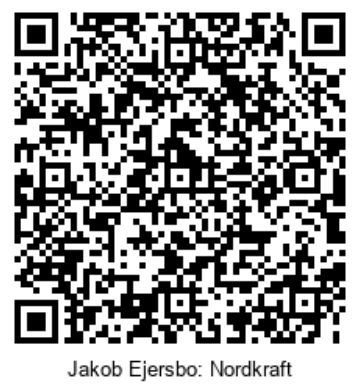 Tema:“Den handler om unge mennesker, der kæmper med tilværelsen - især kærligheden.” (Jakob Ejersbo, Nordkraft - fra bog til film)Fag:DanskMålgruppe:Gymnasiale uddannelserE-bog: Jakob Ejersbo,Gyldendal 2012Romanen Nordkraft er på 422 sider i papirudgave. Et forholdsvist langt værk, men til gengæld også et forholdsvist letlæseligt værk. Det forudsættes, at eleverne har læst værket i sin fulde udstrækning før arbejdet med overlayet påbegyndes.Faglig relevans/kompetenceområderLæreplanen for dansk A på stx (2017) angiver følgende faglige mål, som denne vejledning arbejder med:analysere, fortolke og perspektivere fiktive og ikke-fiktive tekster i alle medierdemonstrere viden om og kunne perspektivere til træk af den danske litteraturs historie, herunder samspillet mellem tekst, kultur og samfundIntroduktion til anvendelse af overlayDette e-bogsformat har som ekstra funktion muligheden for at anvende et overlay. Et overlay er et didaktisk værktøj, der fungerer som et ekstra lag  oven på e-bogen. Overlayet kan indeholde spørgsmål, billeder, videoer, links mm. - direkte i teksten.Man kan anvende det vedhæftede overlay, man kan lave sit eget eller man kan kopiere det vedhæftede overlay og tilpasse det ens egen didaktiske tilgang.En kort introduktion til eleverne til overlayets forskellige funktioner vil være hensigtsmæssig.Hvis man som underviser selv vil omarbejde et overlay, kan man hente hjælp i denne lille video.Introduktion til Nordkraft-overlayDette overlay vil i tilgangen til romanen fastholde værkets 3-deling, således at man som udgangspunkt vil kunne opdele eleverne og lade dem arbejde med hver deres del, Junkiehunde 1990, Broen 1992 og Begravelse 1994. Analysen af de enkelte dele vil til en vis grad kunne stå alene, men intentionen med dette overlay er, at der arbejdes hen imod en samlet fortolkning og perspektivering.Overlayets første opgaver er tænkt som fællesopgaver. Her skal der arbejdes med genre, fortællerforhold og tematik (ved det sidste arbejdes der ud fra elevernes forforståelse og umiddelbare læseoplevelse).Analysen af de enkelte dele er bygget op om nogle centrale analytiske pejlemærker, nemlig miljø, personer og relationer.Vægtningen vil være forskellige del for del.Henvisningerne i overlayet er ikke udtømmende som tekstnedslag, men er tænkt som igangsættende henvisninger.Introducer eleverne til søgefunktionen, således at de på en nem og hurtig måde kan arbejde med den samlede tekst.OverlayFællesopgaver (markeret med grøn farve)GenreanalyseBogen præsenteres på titelbladet som en roman. Lav en mere indgående genreanalyse.Diskuter Ejersbos valg af genre. Hvad betyder det for romanens fokus? Inddrag gerne her romanens 3-delte opbygning.Find værker i litteraturhistorien, der genremæssigt kan perspektiveres til.Fortællerforhold, del 1, del 2 og del 3Analyser fortællerforholdene i romanens 3 hoveddele. Hvilke fortællertyper anvendes der i del 1/2/3?Hvad betyder valg af fortællertype for synsvinklen?Diskuter hvad ovenstående betyder for læsningen af del 1/2/3Fortæller. Skift af fortællertypeDer sker et skift af fortællertype fra del 2 til del 3? Hvad indikerer dette skifte?Tematik, nedslag 1- 6Romanens tematik tager fat på nogle væsentlige eksistentielle forhold, som bearbejdes gennem alle romanens 3 dele.Undersøg hvilke temaer, og hvordan disse temaer foldes ud i forhold til de centrale personer?Nedslag i teksten er markeret med grøn farve og tilsvarende bogmærke.Find selv andre relevante nedslag i romanen.Junkiehunde (markeret med rød farve)Junkiehunde - MiljøHvad er det for et miljø, man bliver introduceret til på romanens første sider?Beskriv og karakteriser dette miljø?Junkiehunde - Maria 1Maria er Junkiehundes altdominerende hovedperson. Arbejdet med en karakteristik af hende kan tage udgangspunkt i kapitlet Moderdyret.Start med at beskrive hende. Hvem er hun? Hendes baggrund? Status og udseende?Giv en karakteristik af Maria på baggrund tekstnedslagene.Nedslag i teksten er markeret med rød markering og tilsvarende bogmærke.Find selv andre relevante nedslag i romanen.Junkiehunde - Maria 2Maria bryder med Asger og pushermiljøet. Hvad får hende til at bryde med miljøet? Hvad vælger hun fra?Nedslag i teksten er markeret med rød markering og tilsvarende bogmærke.Find selv andre relevante nedslag i romanen.Junkiehunde - Maria 3Maria har valgt Asger og pushermiljøet fra, men hvad har hun valgt til?Junkiehunde - Hossein 1Hossein spiller en central rolle i Marias liv og vice versa - både i Junkiehunde og senere.Giv et billede af Hossein, med vægt på de karaktertræk, der adskiller ham fra “de andre” fx Asger?Nedslag i teksten er markeret med rød markering og tilsvarende bogmærke.Find selv andre relevante nedslag i romanen. Se fx kapitlerne Barbarbrød, Forræderi og Paradis.Junkiehunde - Hossein 2Hossein og Marias bekendtskab gennemgår en udvikling.Beskriv og karakteriser den udvikling?Junkiehunde Relationer - pusher/pusherfrau, stofmiljøet, mor/datter etc.Der optræder en lang række personer i Junkiehunde. Er der nogle fællestræk, der kendetegner personerne? Hvilke interesser har de? Hvor møder vi dem?Beskriv og karakteriser de relationer, der dominerer de optrædende personers relationer til hinanden og andre. Her kan der både være tale om pusher/pusherfrau-relationen, mor/datter-relationen, relationerne i stofmiljøet etc.Prøv at diskutere hvilke relationer, der forekommer frugtbare og udviklende og hvilke der gør det modsatte.Nedslag i teksten er markeret med rød markering og tilsvarende bogmærke.Find selv andre relevante nedslag i romanen.Broen (markeret med gul farve)Broen - Miljø 1-2Allan prøver bl.a. ved at tage hyre som sømand at foretage et miljøskift. Efter han er stoppet som sømand og er vendt tilbage til Aalborg, prøver han stadig at slippe væk fra det gamle miljø. Prøv at beskrive hvad Allan ønsker at vælge fra, og hvad han ønsker at vælge til?Nedslag i teksten er markeret med gul markering og tilsvarende bogmærke.Find selv andre relevante nedslag i romanen.Broen - Allan 1-4Vi møder Allan efter han har været ude for nogle dramatiske hændelser, og er flyttet tilbage til Aalborg.Beskriv Allan, herunder hans historie og udvikling frem til starten på Broen?Hvad karakteriserer Allan? Hvad er hans ønsker for fremtiden?Nedslag i teksten er markeret med gul markering og tilsvarende bogmærke.Find selv andre relevante nedslag i romanen.Broen - relationerAllan har og får nogle tætte relationer til ganske få mennesker ex Chris, Carl, Frank og Maja - både på godt og ondt. Beskriv og karakteriser disse relationer.Hvad betyder det for Allans udvikling og videre liv, at han møder Maja?Nedslag i teksten er markeret med gul farve og tilsvarende bogmærke.Find selv andre relevante nedslag i romanenBegravelse (markeret med blå farve)Begravelse - kapitel 1Kapitel 1 er optakten til Begravelse.Hvad sker der i afsnittet? Hvilken “verden” træder vi ind i?Beskriv og karakteriser relationerne mellem Steso/Thomas og hans far og mor?I dette korte afsnit sker der et følelsesmæssigt og dermed stemningsmæssigt skifte - forklar?Begravelse - kapitel 2I kapitel 2 møder vi en række af Stesos gamle venner og bekendte.Prøv at lave en registrering af disse venner, hvor I indskriver deres indbyrdes relationer.Hvad har de til fælles foruden deres bekendtskab med Steso?Hvilket indtryk får vi af vennegruppen?Er der nogle fælles karakteristika ved relationerne?Begravelse - Lisbeth og SvendSvend og Lisbeth står på en måde som hovedpersoner i Begravelse.Beskriv kort deres historie.Karakteriser den udvikling, de har gennemgået?Diskuter hvordan en mulig fremtid ser ud for dem.Nedslag i teksten er markeret med blå farve og tilsvarende bogmærke.Find selv andre relevante nedslag i romanen.Begravelse - StesoBegravelse handler i høj grad om Steso, skildret i en række tilbageblik.Hvilket billede får vi af Steso? Hvilke karaktertræk dominerede hos ham?Med hans fars ord i tankerne diskuter da Stesos liv, og hvordan han forvaltede det.Nedslag i teksten er markeret med blå markering og tilsvarende bogmærke.Find selv andre relevante nedslag i romanen.Fortolkning og perspektivering (markeret med brun farve)Fortolkning og perspektiveringMan kan tale om, at en roman har en grundstemning og et perspektiv. Prøv at sammenholde romanens 3 dele, og diskuter følgende:Hvilken grundstemning synes I romanen har?I hvilken retning peger romanen? Er den pessimistisk, neutral eller optimistisk i sit perspektiv?Hvilke værdier peger romanen på som bærende og livsduelige?Man har ofte flere muligheder, når man ønsker at perspektivere en skønlitterær tekst. Ligeledes kan en tekst vurderes ud fra flere forskellige kriterier.En perspektiveringsmulighed som også kan være et vurderingsmæssigt kriterie, er at forholde romanen til vores nutid.Skal vi se den som et billede på et miljø fra en svunden tid? Eller har romanen stadig aktualitet?Rummer romanen nogle almenmenneskelige betragtninger, der stadig kan sætte tanker igang?Playliste til NordkraftI Nordkraft er der mange referencer til musik. Musikken er med til at tegne et billede af personerne og tiden. Bemærk at Tom Verlaine og Sugarcubes citeres i romanen.Her er en playliste, der viser alle referencerne.Ved enkelte af musiknumrene kan man, der hvor de nævnes i romanen, finde et link til en YouTube-video (Her markeret med *. I overlayet markeret med violet farve. Andre musikhenvisninger kan findes ved anvendelse af søgefunktionen).Playliste til Nordkraft:Tom Verlaine: Flash Light  *Sugarcubes: Coldsweat   *Einstürzende Neubauten: Halber Mensch  *Pink Floyd: Another Brick in the Wall  *Iggy Pop: Candy, Candy  *Tangerine Dream Bob Marley Otis Redding: The Soul Album Jim Morrison Grace Jones Cocteau Twins The Ventures in Space Kliché SweetSupplerende materialerNordkraft - fra bog til billeder (DR2) http://mitcfu.dk/TV0000008508Ejersbo (dokumentarfilm) http://mitcfu.dk/TV0000100982Ejersbo (undervisningsmateriale til dokumentarfilm) http://mitcfu.dk/CFUMAT1060601E-bog: Jakob Ejersbo,Gyldendal 2012Romanen Nordkraft er på 422 sider i papirudgave. Et forholdsvist langt værk, men til gengæld også et forholdsvist letlæseligt værk. Det forudsættes, at eleverne har læst værket i sin fulde udstrækning før arbejdet med overlayet påbegyndes.Faglig relevans/kompetenceområderLæreplanen for dansk A på stx (2017) angiver følgende faglige mål, som denne vejledning arbejder med:analysere, fortolke og perspektivere fiktive og ikke-fiktive tekster i alle medierdemonstrere viden om og kunne perspektivere til træk af den danske litteraturs historie, herunder samspillet mellem tekst, kultur og samfundIntroduktion til anvendelse af overlayDette e-bogsformat har som ekstra funktion muligheden for at anvende et overlay. Et overlay er et didaktisk værktøj, der fungerer som et ekstra lag  oven på e-bogen. Overlayet kan indeholde spørgsmål, billeder, videoer, links mm. - direkte i teksten.Man kan anvende det vedhæftede overlay, man kan lave sit eget eller man kan kopiere det vedhæftede overlay og tilpasse det ens egen didaktiske tilgang.En kort introduktion til eleverne til overlayets forskellige funktioner vil være hensigtsmæssig.Hvis man som underviser selv vil omarbejde et overlay, kan man hente hjælp i denne lille video.Introduktion til Nordkraft-overlayDette overlay vil i tilgangen til romanen fastholde værkets 3-deling, således at man som udgangspunkt vil kunne opdele eleverne og lade dem arbejde med hver deres del, Junkiehunde 1990, Broen 1992 og Begravelse 1994. Analysen af de enkelte dele vil til en vis grad kunne stå alene, men intentionen med dette overlay er, at der arbejdes hen imod en samlet fortolkning og perspektivering.Overlayets første opgaver er tænkt som fællesopgaver. Her skal der arbejdes med genre, fortællerforhold og tematik (ved det sidste arbejdes der ud fra elevernes forforståelse og umiddelbare læseoplevelse).Analysen af de enkelte dele er bygget op om nogle centrale analytiske pejlemærker, nemlig miljø, personer og relationer.Vægtningen vil være forskellige del for del.Henvisningerne i overlayet er ikke udtømmende som tekstnedslag, men er tænkt som igangsættende henvisninger.Introducer eleverne til søgefunktionen, således at de på en nem og hurtig måde kan arbejde med den samlede tekst.OverlayFællesopgaver (markeret med grøn farve)GenreanalyseBogen præsenteres på titelbladet som en roman. Lav en mere indgående genreanalyse.Diskuter Ejersbos valg af genre. Hvad betyder det for romanens fokus? Inddrag gerne her romanens 3-delte opbygning.Find værker i litteraturhistorien, der genremæssigt kan perspektiveres til.Fortællerforhold, del 1, del 2 og del 3Analyser fortællerforholdene i romanens 3 hoveddele. Hvilke fortællertyper anvendes der i del 1/2/3?Hvad betyder valg af fortællertype for synsvinklen?Diskuter hvad ovenstående betyder for læsningen af del 1/2/3Fortæller. Skift af fortællertypeDer sker et skift af fortællertype fra del 2 til del 3? Hvad indikerer dette skifte?Tematik, nedslag 1- 6Romanens tematik tager fat på nogle væsentlige eksistentielle forhold, som bearbejdes gennem alle romanens 3 dele.Undersøg hvilke temaer, og hvordan disse temaer foldes ud i forhold til de centrale personer?Nedslag i teksten er markeret med grøn farve og tilsvarende bogmærke.Find selv andre relevante nedslag i romanen.Junkiehunde (markeret med rød farve)Junkiehunde - MiljøHvad er det for et miljø, man bliver introduceret til på romanens første sider?Beskriv og karakteriser dette miljø?Junkiehunde - Maria 1Maria er Junkiehundes altdominerende hovedperson. Arbejdet med en karakteristik af hende kan tage udgangspunkt i kapitlet Moderdyret.Start med at beskrive hende. Hvem er hun? Hendes baggrund? Status og udseende?Giv en karakteristik af Maria på baggrund tekstnedslagene.Nedslag i teksten er markeret med rød markering og tilsvarende bogmærke.Find selv andre relevante nedslag i romanen.Junkiehunde - Maria 2Maria bryder med Asger og pushermiljøet. Hvad får hende til at bryde med miljøet? Hvad vælger hun fra?Nedslag i teksten er markeret med rød markering og tilsvarende bogmærke.Find selv andre relevante nedslag i romanen.Junkiehunde - Maria 3Maria har valgt Asger og pushermiljøet fra, men hvad har hun valgt til?Junkiehunde - Hossein 1Hossein spiller en central rolle i Marias liv og vice versa - både i Junkiehunde og senere.Giv et billede af Hossein, med vægt på de karaktertræk, der adskiller ham fra “de andre” fx Asger?Nedslag i teksten er markeret med rød markering og tilsvarende bogmærke.Find selv andre relevante nedslag i romanen. Se fx kapitlerne Barbarbrød, Forræderi og Paradis.Junkiehunde - Hossein 2Hossein og Marias bekendtskab gennemgår en udvikling.Beskriv og karakteriser den udvikling?Junkiehunde Relationer - pusher/pusherfrau, stofmiljøet, mor/datter etc.Der optræder en lang række personer i Junkiehunde. Er der nogle fællestræk, der kendetegner personerne? Hvilke interesser har de? Hvor møder vi dem?Beskriv og karakteriser de relationer, der dominerer de optrædende personers relationer til hinanden og andre. Her kan der både være tale om pusher/pusherfrau-relationen, mor/datter-relationen, relationerne i stofmiljøet etc.Prøv at diskutere hvilke relationer, der forekommer frugtbare og udviklende og hvilke der gør det modsatte.Nedslag i teksten er markeret med rød markering og tilsvarende bogmærke.Find selv andre relevante nedslag i romanen.Broen (markeret med gul farve)Broen - Miljø 1-2Allan prøver bl.a. ved at tage hyre som sømand at foretage et miljøskift. Efter han er stoppet som sømand og er vendt tilbage til Aalborg, prøver han stadig at slippe væk fra det gamle miljø. Prøv at beskrive hvad Allan ønsker at vælge fra, og hvad han ønsker at vælge til?Nedslag i teksten er markeret med gul markering og tilsvarende bogmærke.Find selv andre relevante nedslag i romanen.Broen - Allan 1-4Vi møder Allan efter han har været ude for nogle dramatiske hændelser, og er flyttet tilbage til Aalborg.Beskriv Allan, herunder hans historie og udvikling frem til starten på Broen?Hvad karakteriserer Allan? Hvad er hans ønsker for fremtiden?Nedslag i teksten er markeret med gul markering og tilsvarende bogmærke.Find selv andre relevante nedslag i romanen.Broen - relationerAllan har og får nogle tætte relationer til ganske få mennesker ex Chris, Carl, Frank og Maja - både på godt og ondt. Beskriv og karakteriser disse relationer.Hvad betyder det for Allans udvikling og videre liv, at han møder Maja?Nedslag i teksten er markeret med gul farve og tilsvarende bogmærke.Find selv andre relevante nedslag i romanenBegravelse (markeret med blå farve)Begravelse - kapitel 1Kapitel 1 er optakten til Begravelse.Hvad sker der i afsnittet? Hvilken “verden” træder vi ind i?Beskriv og karakteriser relationerne mellem Steso/Thomas og hans far og mor?I dette korte afsnit sker der et følelsesmæssigt og dermed stemningsmæssigt skifte - forklar?Begravelse - kapitel 2I kapitel 2 møder vi en række af Stesos gamle venner og bekendte.Prøv at lave en registrering af disse venner, hvor I indskriver deres indbyrdes relationer.Hvad har de til fælles foruden deres bekendtskab med Steso?Hvilket indtryk får vi af vennegruppen?Er der nogle fælles karakteristika ved relationerne?Begravelse - Lisbeth og SvendSvend og Lisbeth står på en måde som hovedpersoner i Begravelse.Beskriv kort deres historie.Karakteriser den udvikling, de har gennemgået?Diskuter hvordan en mulig fremtid ser ud for dem.Nedslag i teksten er markeret med blå farve og tilsvarende bogmærke.Find selv andre relevante nedslag i romanen.Begravelse - StesoBegravelse handler i høj grad om Steso, skildret i en række tilbageblik.Hvilket billede får vi af Steso? Hvilke karaktertræk dominerede hos ham?Med hans fars ord i tankerne diskuter da Stesos liv, og hvordan han forvaltede det.Nedslag i teksten er markeret med blå markering og tilsvarende bogmærke.Find selv andre relevante nedslag i romanen.Fortolkning og perspektivering (markeret med brun farve)Fortolkning og perspektiveringMan kan tale om, at en roman har en grundstemning og et perspektiv. Prøv at sammenholde romanens 3 dele, og diskuter følgende:Hvilken grundstemning synes I romanen har?I hvilken retning peger romanen? Er den pessimistisk, neutral eller optimistisk i sit perspektiv?Hvilke værdier peger romanen på som bærende og livsduelige?Man har ofte flere muligheder, når man ønsker at perspektivere en skønlitterær tekst. Ligeledes kan en tekst vurderes ud fra flere forskellige kriterier.En perspektiveringsmulighed som også kan være et vurderingsmæssigt kriterie, er at forholde romanen til vores nutid.Skal vi se den som et billede på et miljø fra en svunden tid? Eller har romanen stadig aktualitet?Rummer romanen nogle almenmenneskelige betragtninger, der stadig kan sætte tanker igang?Playliste til NordkraftI Nordkraft er der mange referencer til musik. Musikken er med til at tegne et billede af personerne og tiden. Bemærk at Tom Verlaine og Sugarcubes citeres i romanen.Her er en playliste, der viser alle referencerne.Ved enkelte af musiknumrene kan man, der hvor de nævnes i romanen, finde et link til en YouTube-video (Her markeret med *. I overlayet markeret med violet farve. Andre musikhenvisninger kan findes ved anvendelse af søgefunktionen).Playliste til Nordkraft:Tom Verlaine: Flash Light  *Sugarcubes: Coldsweat   *Einstürzende Neubauten: Halber Mensch  *Pink Floyd: Another Brick in the Wall  *Iggy Pop: Candy, Candy  *Tangerine Dream Bob Marley Otis Redding: The Soul Album Jim Morrison Grace Jones Cocteau Twins The Ventures in Space Kliché SweetSupplerende materialerNordkraft - fra bog til billeder (DR2) http://mitcfu.dk/TV0000008508Ejersbo (dokumentarfilm) http://mitcfu.dk/TV0000100982Ejersbo (undervisningsmateriale til dokumentarfilm) http://mitcfu.dk/CFUMAT1060601